Rock Ferry Primary School- An Attachment and Trauma Sensitive School September 21 All school staff at RFPS use a consistent attachment-based approach where relationships are central.  All staff act as secondary care givers and recognise that children communicate their needs via their behaviour. Every adult in our school is encouraged to look beyond behaviour and to be curious about children’s needs. We recognise that children need support to keep emotionally regulated and cope in everyday social situations and in more challenging interactions.In our school, all children are offered compassion and co-operative learning with a caring, supportive adult. No child is ever intentionally shamed and all children are regarded with respect and adults who believe in their innate “goodnes” and desire to play and learn.For all behaviour every child and adult will receive, calmness, connection, curiosity and co-operation to enable compassionate learning and the building of empathy and esteem for themselves and othersKey understanding that is shared by all staff (the foundation stones of supporting social and emotional development)Social and Emotional Teaching that is reinforced by all staffWe all belonging to a school community and share space Everyone has rights that need to be respectedStaff can be trusted to support when we need helpThere are a range of emotions that also physically affect our bodyStrategies can be learned to control our emotional responses and behaviour Personal differences and experiences may affect our responses to emotionsLooking after our wellbeing is key for positive physical and mental healthOur actions have outcomesKey desired behaviours that all staff promote and encourageWe move around school calmly and quietly.We share our space happily and respectfully.We need to put things right when we are calm.Understanding BehaviourDirected Time for staff reflection upon social and emotional development is given a high priority, and there is a common understanding of the importance of interpreting, rather than reacting to behaviours. Key questions are ‘What has happened to this child?’; ‘What feeling is the child behaving?’; ‘What is the purpose and meaning of the behavior for this child’; ‘What does this child need from me in this moment… and in the future?’Understanding Behaviour – A checklist for professional reflection Children are supported in their emotional and social growth by a relevant curriculum and learning environment that is modified in response to professional reflection on observed behaviours.Are there any events in the child’s history that may be impacting upon his/her current responses to adults, peers, learning, the environment?Is the child ready to learn or is s/he distracted by unmet physiological or emotional needs? What are the precursors to any distressed behaviours?Is the curriculum sensitive to the child’s learning needs?Does the learning environment match the child’s learning needs?Are learning activities and experiences sensitive to the child’s backstory?Does the child have a particular vulnerability  (SEN/PP/Attendance/CP/LAC/CPC)?What is the child’s viewpoint? (Put self in child’s shoes)What is the parent’s viewpoint? (Put self in parent’s shoes)Have basic needs been met - developmentally & historically?Strategies to be used across school by all staffSensory snacks and movementPhysiological needs checked and responded to Awareness of and appropriate response to emotional statesAwareness of and appropriate responses to signs of low level stressKnowledge and understanding of the child’s back storyPositivity, consistency and calmnessStrategies and resources to support executive function, e.g. visual timetables; visual timers, emotional check insVisual reminders of expected behavioursWorking alongside parentsAcknowledging positive behaviours and emotional control, particularly small successes with particularly vulnerable children.Relevant and frequent teaching of PSHE (or similar) skills to build resilience and emotional literacyMotivatorsRewarding positive behaviour is effective only when children understand when and why they are being given it and that all staff apply this consistently, e.g. ‘This week I am looking for everyone using please and thank you’, or ‘Can all staff on the yard support Ben to develop his skills in following two-step instructions as this is his class target.’ Recognition boards in classes are used to support this, along with individual plans and targets.Motivators should be relational in nature, and three-dimensional if possible (not screen-based, but interactive and physical/sensory). e.g. playing a game with an adult; having a drink of juice with an adult; helping an adult to do a task; choosing a peer to play/do a chosen activity with; working with a  Buddy. Examples of motivators Relational activities, as aboveVerbal acknowledgement of good behaviour through gratitude statementsSpecial mention in school assemblies , use of recognition board, use of dojo pointsPositive messages communicated to parents e.g. postcard; text message, dojo messageIndividual reinforcement such as a visit another member of staff to celebrateResponsibilities around the school e.g. helping the office staff, helping F2 PE lessonsSpontaneous trip to local park following a successful morning (Request from class staff to SLT to arrange ) More subtle forms of praise for pupils who find overt praise difficult to acceptRecognising and celebrating achievements whilst in and out of school- shared on school and class dojo, assemblies and twitter feedsSpontaneous ‘recognition chant’: ‘Stop everybody! Great work here from Cody! Let’s do the Chant to show our appreciation!’ (should take no longer than one minute), Dough Disco Dance. Raffle tickets, Dojos, iPad time etc., are used in some schools, but ‘rewards’ of this nature may exclude many children and if they are used, Particularly Vulnerable children may need to have the motivator adapted to suit their stage of development or they may need a totally different system to suit their development e.g. much smaller rewards over a shorter time frame e.g. across a half hour session rather than a morning, or a morning rather than a day, a visual points or positive award chart. These will be developed with our Inclusion manager and SLT when appropriate.Responses/Natural OutcomesAlthough actions do have consequences, children are not always acting out of choice, they are sometimes engaging in survival behaviours that are mediated by unconscious processes. Therefore, caution should be used with the word ‘choice’.   A ‘Connection before Correction’ approach is used, so the priority is always on repairing the relationship and establishing emotional safety. Using any sanction is effective only if children are clear about why it has been given and that it is given after they have a chance to reflect on their behaviour when they are in a calm state. Behavioural responses should not be presented visually or referred to again after they have been applied.Outcomes should only be applied when the pupil is regulated and able to reflect upon their behaviour. Outcomes never involve taking away a previously earned privilege or any intervention time.Staff avoid any action which lead to shaming or humiliation of a pupil. Approaches such as ‘Good to be Green’, Traffic Lights, Cloud and Sunshine, Smiley/Frowny faces, Report Cards are detrimental to children’s self-esteem and wellbeing, and can result in increased survival behaviour. Only the adult who is involved in the event should comment. The developmental age and specific needs of the pupil will be considered when deciding appropriate outcomes, as will the child’s physical and emotional state at the time.  A ‘one size fits all’ approach is not appropriate and this should be kept in mind when deciding upon an appropriate natural outcome, as outlined below. A supportive conversation takes place as soon as possible, focusing first on the child’s own feelings (physical and emotional). Then, and only if the child is developmentally mature enough, move to discuss how the other child/person may have felt ( restorative conversations)Outcomes of behavior are responsive to the needs of the child rather than punishing or isolating, e.g. a child who repeatedly experiences difficulties on the playground does not play out with other children but does an alternative PLEASURABLE activity with an adult indoors.Natural outcomes include making up time for lost learning and reflection time, where the lens is upon the child’s own bodily and emotional state and reparation time, where the person that has been affected by the child’s action is the focus, and actions are taken to repair the relationship. This can be in the form of verbal, written, picture, or an action, e.g. build her a Lego model, offer her a drink or snack, make her a card. In all of these, the child should be supported and encouraged by a regulated and empathic adult. If the context is repeatedly problematic, e.g. assembly, playtime, child works with adult to ensure subsequent participation can be successful, e.g. having reduced time / supervision / or not taking part in the activity. As above, the child is given alternative, PLEASURABLE activity, supported by adult. This is a protective strategy rather than a punitive one, and this should be clearly communicated to the child. Children are never forced to say sorry.Before, during and after a pupil completes lost learning or reflection or reparation, it is important to repair and restore the staff-pupil relationship if this is necessary. Staff should praise his or her behaviour at the first opportunity to shift attention in a positive way. Next steps when behaviours are frequently at crisis levelWhen all the above strategies are not supporting a child the CT will involve the support of the SEN and the Behaviour/Attachment Lead Practitioner. A plan will be created to enable the child to learn well and interact in socially appropriate ways. All staff will have greater awareness of a child’s specific vulnerability and strategies to employ.  This may involve accessing alternative provision in school or a reduced timetable. Exit Plans (exemplar available upon request) and support to Self-Regulate Plans (exemplar available upon request) are developed and used. Continuous survival/crisis behaviour (extract from Hope School Behaviour Policy http://www.hopeschool-liverpool.co.uk/policies/ )It is expected that teachers and pupils begin each lesson afresh with optimism and encouragement for success. If a pupil is still unable to self- regulate then there are a variety of options that may be taken:Solution circles request made by class staff.  (The creative problem solving tool will help staff to plan, do and review.)The pupil will attend a behaviour regulation  meeting with the class teacher where a target for his behaviour will be set. The class teacher will work collaboratively with the pupil to identify any reasons, concerns or difficulties which may be leading the pupil to make inappropriate behaviour choices. If after an agreed time there is no change in the pupil’s behaviour, the pupil will attend a behaviour meeting with their child’s band leaders, inclusion manager or  school behaviour lead (Corinne Drysdale Deputy Head teacher) .At this time the Class Teacher will inform the pupil’s parent/carer of the situation and share the pupil’s behaviour target with them.If the pupil continues to exhibit frequent survival/crisis behaviour the class teacher will arrange a meeting with their parent/carer to discuss their child’s behaviour. The Deputy Head will support staff during this process.It may be decided that it is in the pupil’s best interests to give them some supported time away from their class e.g. supported learning within another classroom with a buddy teacher or year group).Extreme BehavioursSchool operates a Crisis Team who can offer immediate support should a child’s behaviour suddenly have an extreme negative impact on class learning and safety. This will  be any  member of SLT or the pastoral team . It may also be a staff member who is Team teach trained should our positive behaviour policy need to be applied.ACKNOWLEDGEMENTSRFPS would like to thank Jennifer Nock Training and Consultancy and Lisa Richards of St Michael in the Hamlet Primary School, Liverpool, for their contributions to the development of this DRAFT Policy. Basic physiological and emotional needs (Maslow’s Hierarchy) must be met before a child feels safe enough to relax, play and learn.Particularly vulnerable children (e.g. SEN/LAC) may not behave in line with chronological age and observed behaviour indicates the child’s developmental stage. If children have no other option, they will quickly move into flight/flight/freeze or flop mode, and this is the only option available to them in this moment.Adult communication with children is key  to raising self esteemProsocial behaviour and emotional regulation need to be explicitly taught across schoolAll staff need to consistently demonstrate that they care and can be trusted.Children are best supported through strong staff & parent connections. ALL children are vulnerable and a distinction is made between ‘vulnerable’ and ‘particularly vulnerable’. All staff need to be well regulated as raised voices, angry faces and body language create fear and stress. Strategies and skills to manage behaviour take time and effort to learn – small successes need to be celebrated.Acknowledging and taking responsibility for actions can only be done when we are calm state, whatever our age.Children may not be able to read social cues or deal with strong emotions without adult support.Our relationships with children involve an unequal distribution of power and  responsibility, and therefore, the adult is responsible for connection, attunement, boundaries and navigation. When a pupil has maladaptive (‘challenging’) reactions, the cause of the problem does not lie with the pupil, but is a product of the interaction between the adult and child. Regardless of causal factors, the adult’s responsibility is to create an optimal learning environment for each and every child. Building a threat-free, safe environment where adults are in charge and takes full responsibility, children are is free from the burden of having to keep themselves physically and emotionally safe.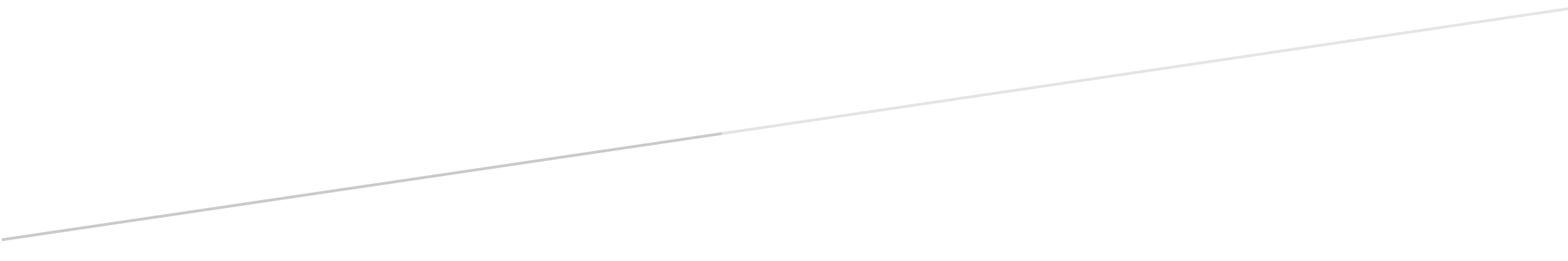 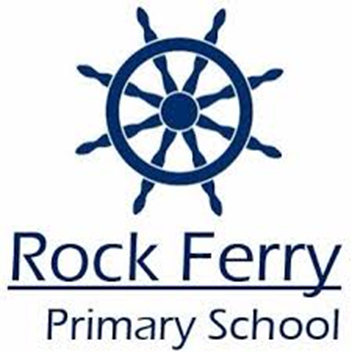 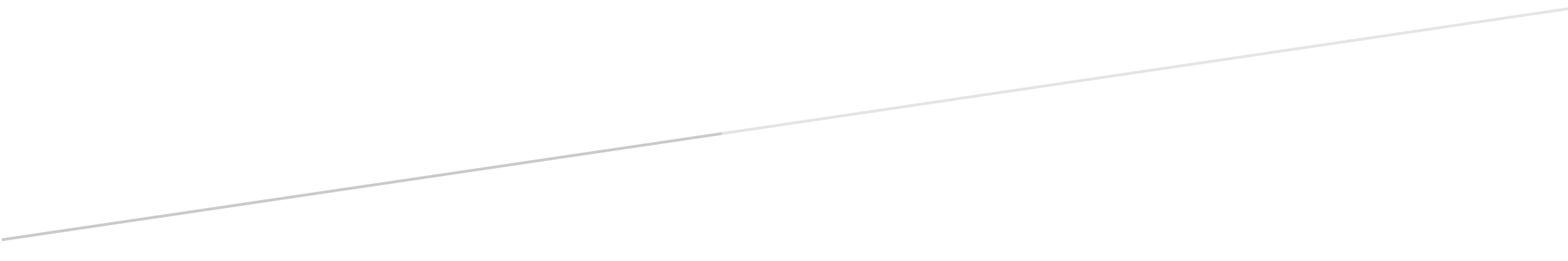 